Lección 3: Ubiquemos más puntosUbiquemos y nombremos puntos en la cuadrícula de coordenadas.Calentamiento: Observa y pregúntate: Puntos con cero¿Qué observas? ¿Qué te preguntas?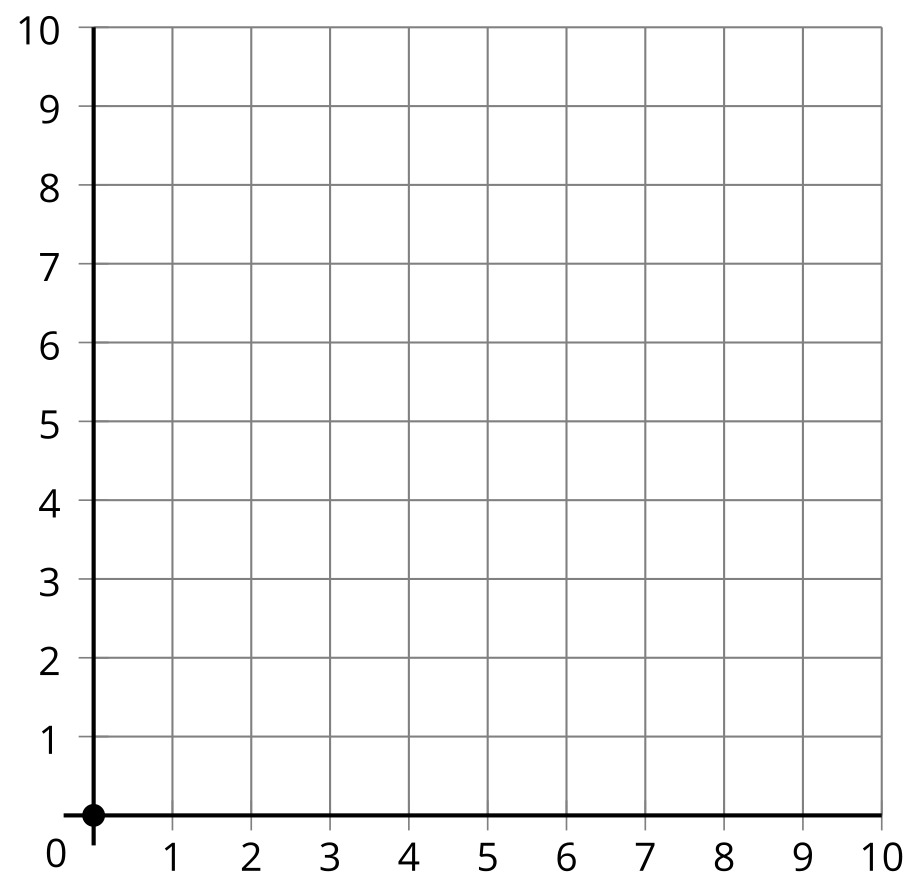 3.1: ¿Cuál es el punto?Compañero AEstima la ubicación de cada punto.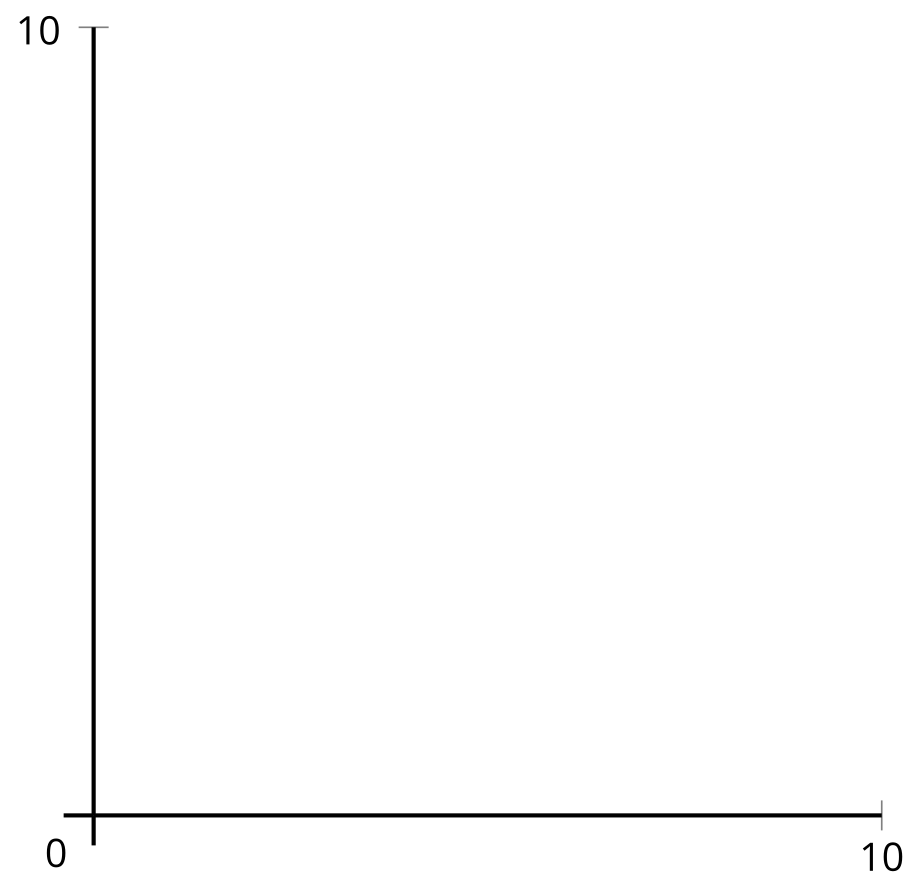 Ubica y marca los puntos en la cuadrícula de coordenadas.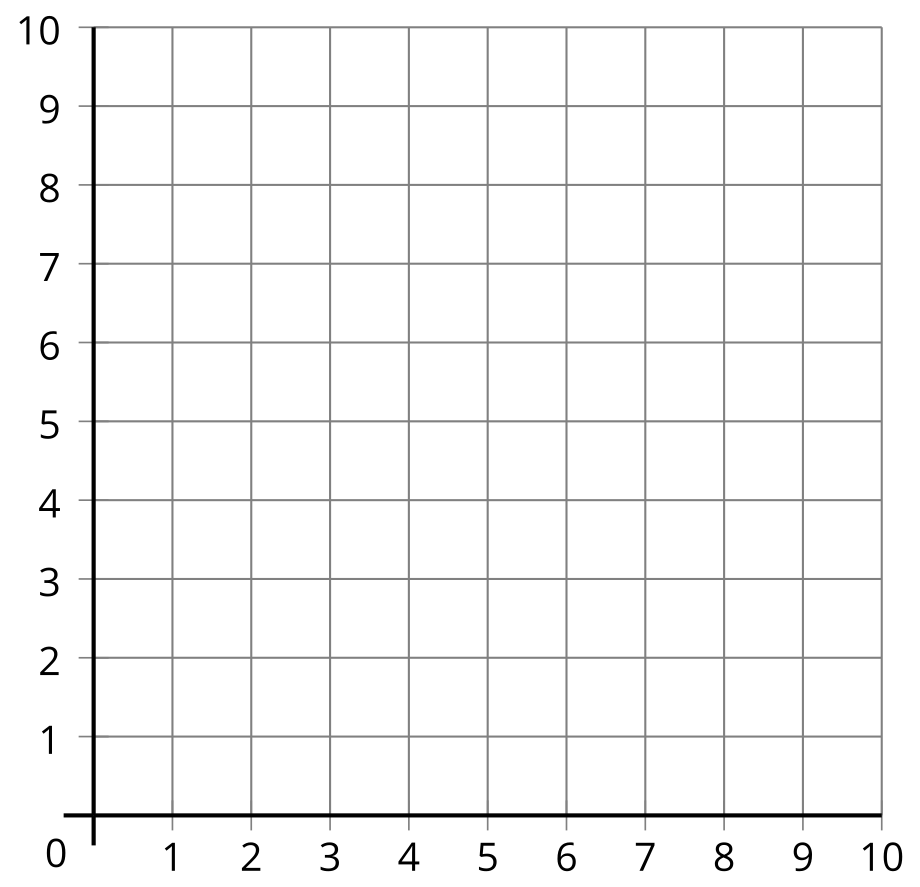 ¿Qué tienen los puntos en común?Ubica el punto de coordenadas  en la cuadrícula de coordenadas.Compañero BEstima la ubicación de cada punto.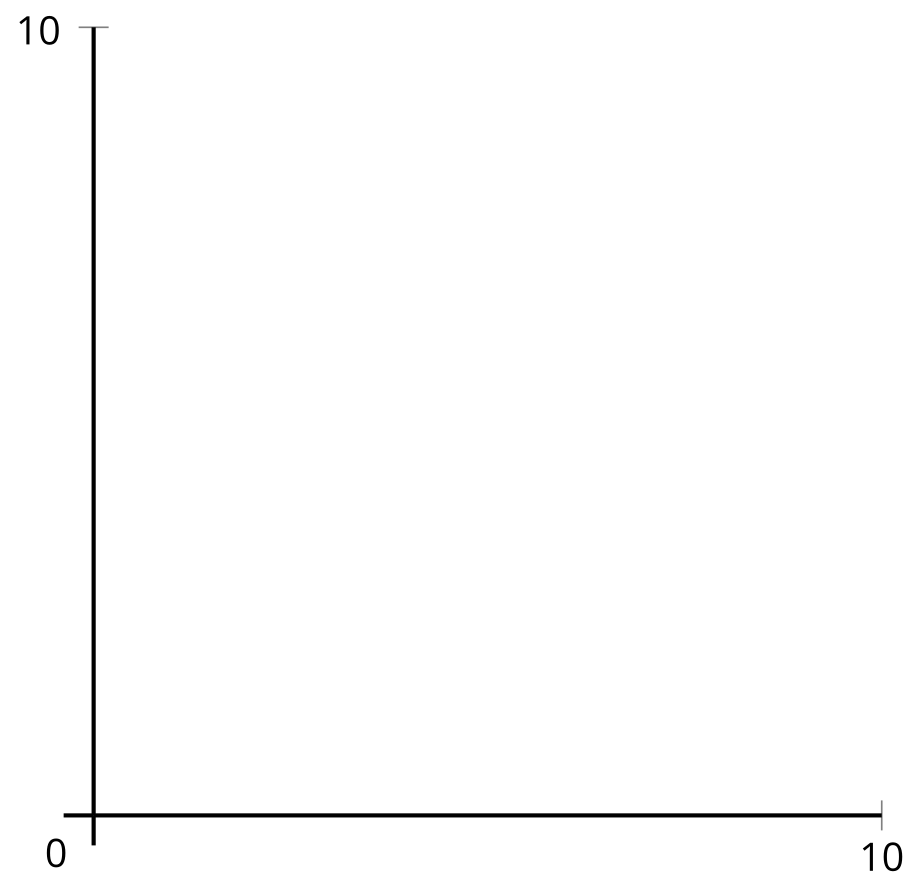 Ubica y marca los puntos en la cuadrícula de coordenadas.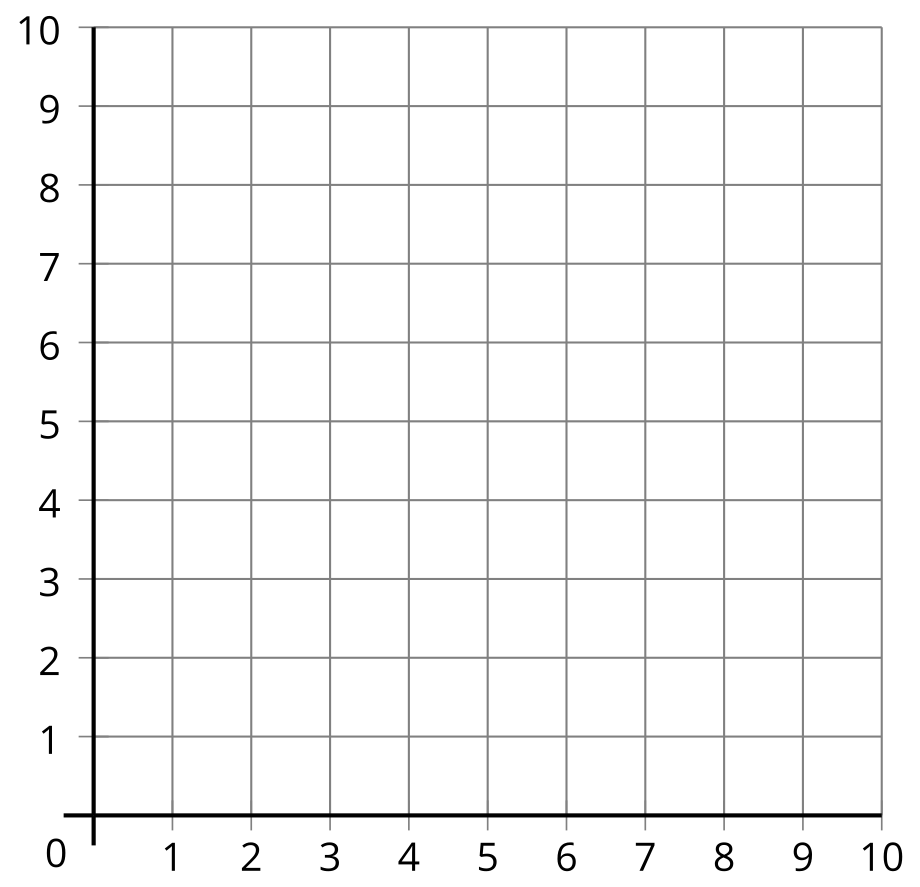 ¿Qué tienen los puntos en común?Ubica el punto de coordenadas  en la cuadrícula de coordenadas.3.2: Ubiquemos puntos sin una cuadrículaHay un punto que está marcado en el plano de coordenadas. Ubica y marca otros puntos. Explica o muestra cómo razonaste.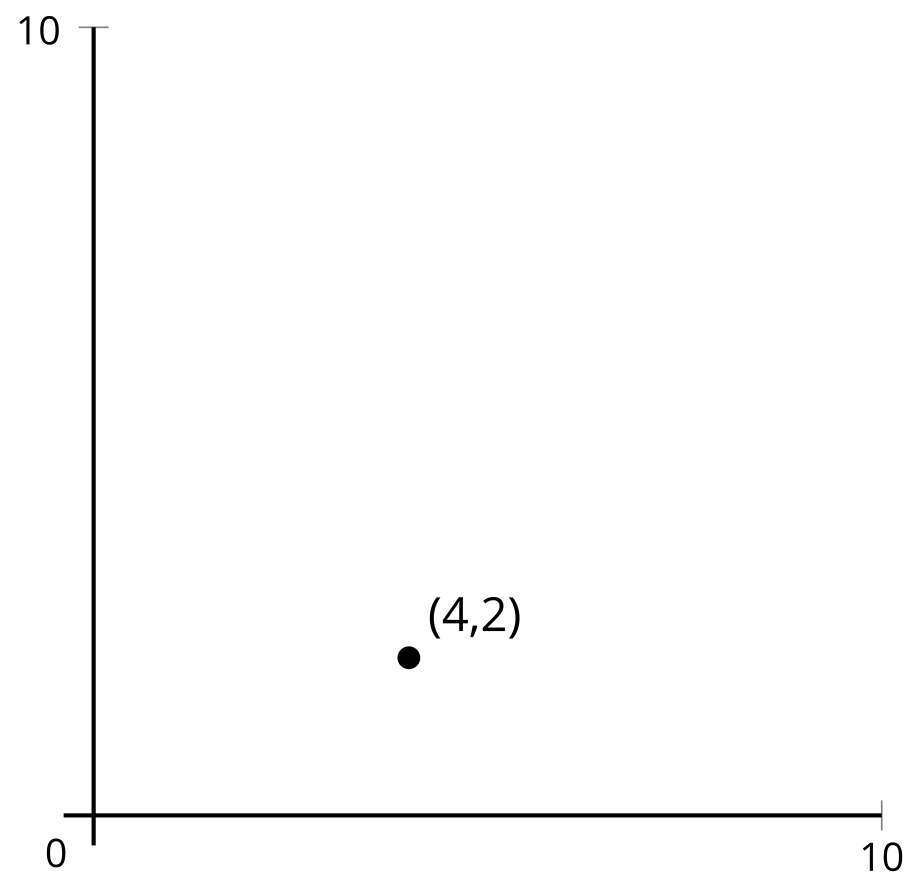 ¿Puedes ubicar  y  con precisión? Explica o muestra cómo razonaste.Section SummarySection SummaryEn esta sección, ubicamos y describimos puntos en la cuadrícula de coordenadas.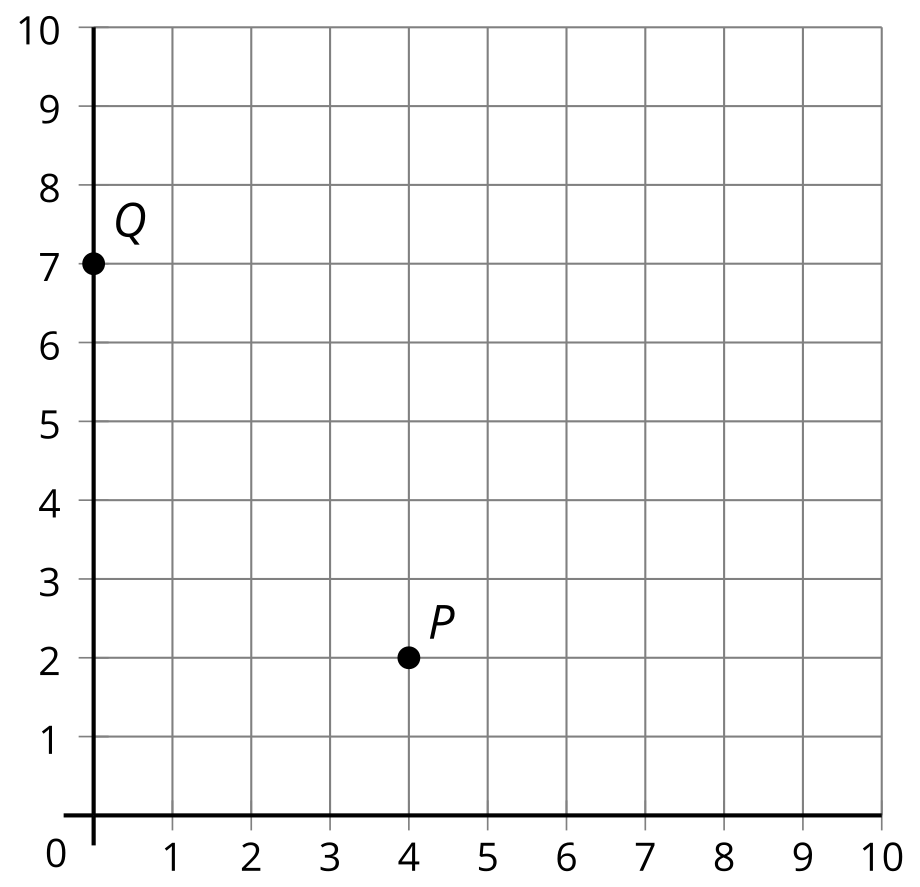 El punto  está a 4 unidades del eje vertical y a 2 unidades del eje horizontal. Sus coordenadas son . El punto  está a 0 unidades del eje vertical porque está en el eje vertical. Está a 7 unidades del eje horizontal. Sus coordenadas son .La primera coordenada de un punto nos dice su posición horizontal y la segunda coordenada nos dice su posición vertical.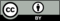 © CC BY 2021 Illustrative Mathematics®PuntoCoordenadasPuntoCoordenadas